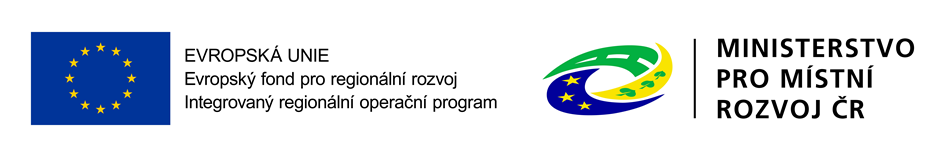 11.výzva MAS Karlštejnsko-IROP-Dopravní infrastruktura II, Název projektu: „JIVINA, CHODNÍK PODÉL SILNICE II/117“, reg. č. projektu: CZ.06.4.59/0.0/0.0/16_038/0015791DODATEK č. 1 SMLOUVY  O DÍLO ze dne 4.5.2022uzavřená podle ustanovení § 2586 zákona č. 89/2012 Sb., občanský zákoník, ve znění pozdějších předpisů (dále jen „NOZ“) mezi I.Smluvní stranyZhotovitel				RV Služby / Václav RambouskýNázev, sídlo, zapsaný v OR		Kosmonautů 762/13, 268 01 HořoviceZastoupený:				Václavem RambouskýmIČO:					87604281DIČ:					CZ8505090748Bankovní spojení:			ČSOB, a.s.Číslo účtu:				296544612/0300Tel:					+420 776 433 434e-mail:					vaclavram@seznam.czwww:				  DS:aObjednatelSpolečnost:				Obec JivinaSídlo:					Obecní úřad Jivina 76,  267 62  JivinaORP:					HořoviceIČ:					00233366DIČ: 					CZ00233366Zastoupen: 				panem Ing. Václavem Ungrem, starostou obceTel: 				+420 724 918 142E-mail:				obec.jivina@gmail.comwww:					http://www.jivina-be.czBankovní spojení:			Česká národní banka, a.s., Číslo účtu: 				94-916131/0710DS:					v5na726se mění vIII. Cena dílaCena díla je oběma smluvními stranami sjednána v souladu s ustanovením § 2 zákona č. 526/1990 Sb., o cenách takto:       Cena bez DPH			4 801 251,69 Kč		Sazba DPH 21%	 	1 008 262,85 Kč		 			Cena celkem			5 809 514,54 Kč		 		Celková cena vč. DPH	 5 809 514, 54 Kč		Výše uvedená cena je sjednána jako nejvýše přípustná. Původní smluvní cena byla překročena z důvodu vynucených víceprací, které jsou součástí změnového listu. Sjednaná cena se vztahuje k rozsahu předmětu díla vymezeného Dodatkem č. 1 ke smlouvě. Do výše sjednané ceny bude zhotovitel fakturovat s použitím jednotkových cen uvedených v Příloze č. 1 Dodatku ke smlouvě. Jednotkové ceny jsou závazné po celou dobu plnění smlouvy.Sjednaná cena zahrnuje veškeré náklady, které zhotovitel vynaloží při provádění díla nebo v souvislosti s tím za účelem řádného a včasného splnění závazku založeného smlouvou. Sjednaná cena rovněž zahrnuje i předpokládané náklady vzniklé vývojem cen v národním hospodářství, a to až do doby splnění závazku smlouvou založeného. VI.Doba plněníZhotovitel se zavazuje provádět dílo do 19.9.2022 z důvodů požadavků na výstavbu ze strany DOSS, které objednatel ani zhotovitel v době uzavření smlouvy nemohl předvídat.V Jivině dne 5.9.2022        	       	  		   V Jivině dne 5.9.2022........................................................			     ........................................................za zhotovitele Václav Rambouský                                za objednatele Ing. Václav Ungr                 jednatel                                			     starosta obce Jivina                                                                                 	 